Основные характеристики:Лебедка:Электрооборудование:Характеристики приборов освещения:Характеристики блоков ПРА:Дополнительно: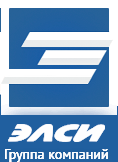 МАЧТЫс мобильной коронойсерии МГФ-ММАЧТЫс мобильной коронойсерии МГФ-ММАЧТЫс мобильной коронойсерии МГФ-МТЗ №ТЗ №Дата:Дата:Заказчик:Заказчик:Наименование объекта:Наименование объекта:Ветровой район эксплуатации: Указывается в соответствии с СП 20.13330.2016 (СНиП 2.01.07-85). Нагрузки и воздействияКлиматический район эксплуатации:(минимальная температура самых холодных суток обеспеченностью 0,98) и/или населенный пункт места установкиУказывается в соответствии с СП.131.13330.2018 (СНиП 23-01-99) Строительная климатологияСейсмичность площадки строительства:Указывается в соответствии с СП 14.13330.2018 (СНиП II-7-81) Строительство в сейсмических районах, указывается при значении сейсмичности 7мь баллов включительно и вышеДополнительно:Количество мачт, шт:Высота ствола мачты, м:Покрытие металлоконструкций:Цинк горячийЦинк горячийЦинк горячийЦинк горячий- ц- ц- ц- цПокрытие металлоконструкций:Дневная маркировкаДневная маркировкаДневная маркировкаДневная маркировка- ц + лк (красная+ белая)- ц + лк (красная+ белая)- ц + лк (красная+ белая)- ц + лк (красная+ белая)Покрытие металлоконструкций:КомбинированнаяКомбинированнаяКомбинированнаяКомбинированная- ц + лк- ц + лк- ц + лк- ц + лкТребования на расчёт по предельной гибкости по СП 16.13330.2017:- ДА- НЕТ- НЕТ- НЕТ- НЕТ- НЕТ- НЕТТребования по относительному отклонению верхней части ствола под действием климатических нагрузок:- 1/100- 1/75- 1/75- другое- НЕТМАХ грузоподъемность лебедки, кг:500- до 6 ОП МАХ грузоподъемность лебедки, кг:700- от 2 до 12 ОПМАХ грузоподъемность лебедки, кг:1 000- от 13 до 17 ОПЭлектрооборудование:- ДА- НЕТКол-во независимых режимов освещения = количество независимых вводов кабелей заказчика (максимум 3):Производитель/название:Мощность одного прожектора, Вт:Габариты (ВхШхГ), мм:Вес (1шт), кг:Расположение приборов освещения:- симметричное- не симметричное (обязательно предоставление нацеливания прожекторов)Количество приборов освещения, шт:Производитель/название:Габариты (ВхШхГ), мм:Вес (1шт), кг:Расположение блоков ПРА:Кол-во, тип ЗОМ:Шт - двойнойШт - двойнойШт - одинарныйЗакладной элемент фундамента (ЗА):- ДА- ДА- НЕТШтыревой молниеприемник, м:По умолчанию h = Монтажный комплект (для сборки мачты), шт:- ДА- НЕТ- НЕТЭксплуатационный комплект (для спуска-подъема короны), шт:- ДА- НЕТ- НЕТЭскиз с нагрузками на фундамент:- ДА- НЕТ- НЕТТЗ составил (ФИО)ДолжностьДатаПодпись